Общие положенияРодительский дорожный патруль (далее - РДП) создаётся из числа родителей, дети которых обучаются в МБОУ Красноярской СОШ  с целью повышения культуры поведения обучающихся на дороге, снижению уровня детского дорожно-транспортного травматизма, формирования стереотипа законопослушного поведения на проезжей части, повышения уровня ответственности родителей за формирование у детей навыка безопасного поведения на проезжей части.РДП организует свою работу в тесном взаимодействии с педагогическим коллективом школы и  инспектором ГИБДД.Участие в работе РДП является добровольным.РДП в своей работе строго соблюдает  и руководствуется нормами законов РФ, Постановлением от 23.10.1993 г №1090 «О правилах дорожного движения» и законом 273-ФЗ «Об образовании в РФ», настоящим Положением.В общеобразовательном учреждении выделяется место для уголка РДП, где размещается:- график патрулирования на календарный месяц;- положение о родительском дорожном патруле;-памятки-рекомендации пешеходам, родителям, водителям, велосипедистам, отчет о проделанной работе. 1.6. Родительский  патруль организует свои выходы в соответствии с утвержденным   графиком и после обучения, организованным администрацией МБОУ Красноярской СОШ  совместно с инспектором ГИБДД.1.7. График работы РДП   составляется администрацией школы совместно с классными руководителями и родительским комитетом школы.2. Цели и задачи родительского дорожного патруля.2.1.Цель РДП – привлечь внимание общественности, учеников и родителей школы к данным аварийности, смертности и травматизма на дорогах, напомнить о необходимости строгого соблюдения правил дорожного движения.2.2.Задачи РДП:- контролировать транспортные средства, подъезжающие к школе на соблюдение правильной парковки и остановки для высадки пассажиров согласно ПДД;- контролировать транспортные средства на наличие ДУУ и в случае выявления нарушений, пропагандировать использование удерживающих устройств, распространяя информацию в виде памяток;- осуществление контроля соблюдения правопорядка на территориях определенных для патрулирования;- контроль за соблюдением маршрута «Дом-Школа-Дом» учениками и родителями, посещающими школу.2.3. В случаях выявления правонарушений, РДП делает замечание в корректной форме, рекомендует обратить внимание на соблюдение ПДД, в дальнейшем с учениками и родителями учителя проводят профилактические беседы воспитательного характера по предупреждению ДДТТ.2.4. РДП в случае выявление правонарушений  учащимися могут обратиться к инспектору ПДН или ГИБДД для дальнейшего предотвращения правонарушений и проведения профилактических бесед с законными представителями учащихся. Учащиеся, неоднократно нарушающие ПДД, вызываются на Совет профилактики и с ними проводится работа, согласно положению о Совете профилактики в МБОУ Красноярской СОШ.3. Обязанности и права родительского дорожного патруля3.1. РДП осуществляет дежурство на пешеходных переходах вблизи общеобразовательного учреждения.3.2. РДП контролирует соблюдение школьниками-пешеходами Правил дорожного движения, оказывает помощь в переходе проезжей части дороги в случае возникновения у них трудностей в переходе.3.3. РДП оказывает консультативную помощь несовершеннолетним пешеходам, разъясняет права и обязанности пешеходов в случае необходимости.4. Организация работы Родительского дорожного патруля.4.1.  РДП  формируется из числа родителей, учащихся МБОУ Красноярская СОШ №16, желающих принять участие в данной работе на добровольной основе.4.2. Состав РДП может изменяться в соответствии с утвержденным графиком.4.3. Примерные маршруты выходов РДП предусматривают патрулирование наиболее опасных участков дорог, прилегающих к школе (ул.Центральная); 4.4.Работа Родительского патруля проводится в соответствии с алгоритмом организации деятельности в зависимости от направленности мероприятия.4.5. Итоги работы Родительского патруля обсуждаются на заседаниях общешкольных родительских комитетов и доводятся до сведения родителей на родительских собраниях, а также размещаются на сайтах образовательных организаций.5. Обязанности Родительского патруля.5.1. Родительский патруль осуществляет патрулирование в районе школы в соответствии с разработанным и утвержденным маршрутом.5.2. Родительским патрулем выявляются причины и условия, способствующие совершению нарушений ПДД среди детей, подростков и родителей.  5.3. РДП в ходе осуществления патрулирования выявляет детей, подростков и других лиц, склонных к совершению правонарушений, своим поведением отрицательно влияющих на детей. 6. Документация родительского дорожного патруля6.1. Журнал учета выхода РДП.     6.2. График выхода РДП.     6.3. Справки по итогам рейдов  родительского патруля (указываются порядковый №, дата и время проведения, объект проведения рейда, ФИО. участников рейда, результаты проведения рейда.    6.4. Вся документация хранится у ответственного лица по профилактике ДДТТ в МБОУ Красноярская СОШ.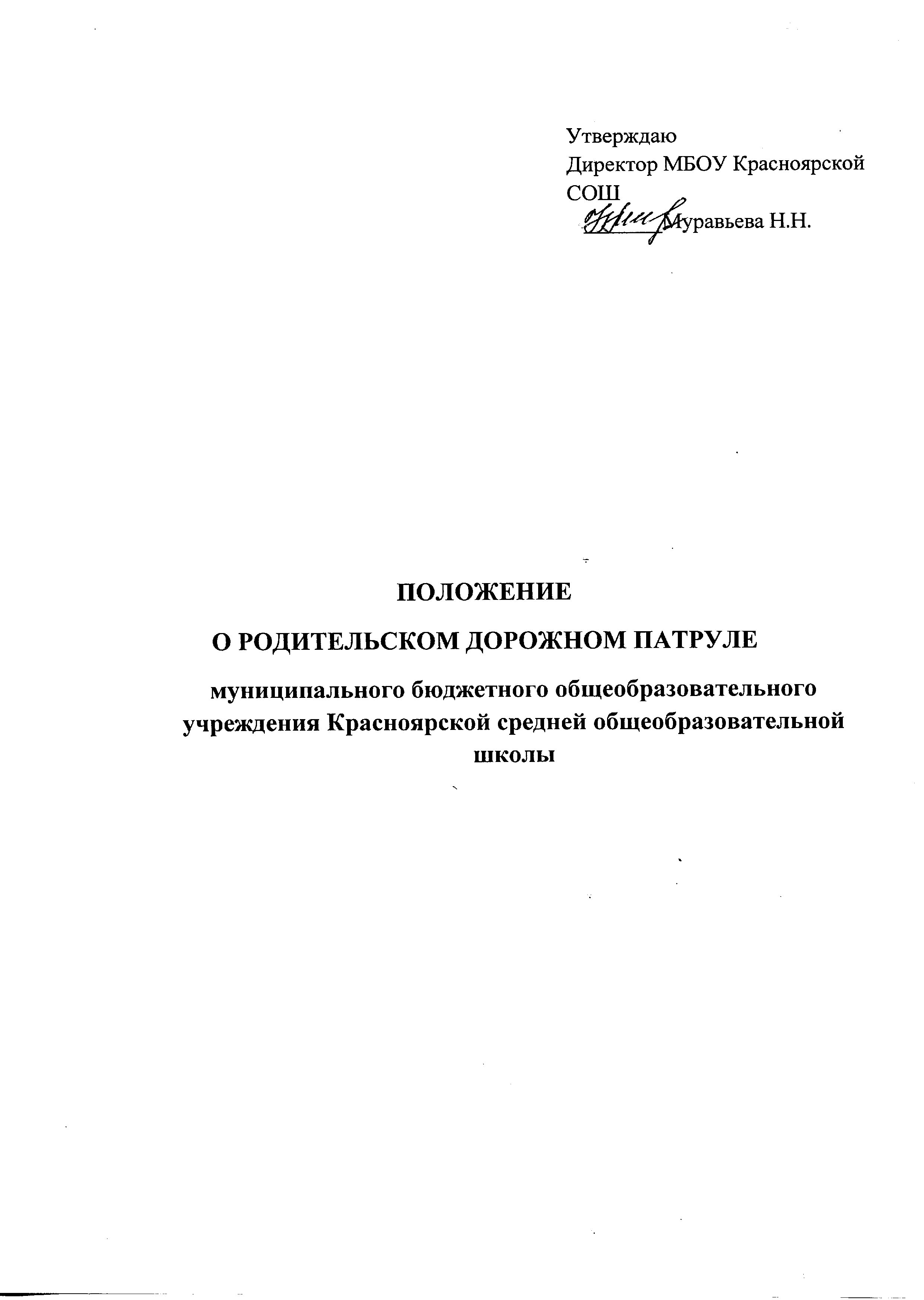 